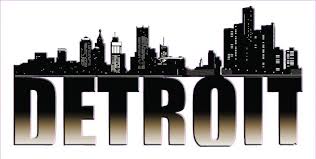 WORLD LITERATURE – ENGLISH 7-8 sodonnell@aaechighschools.com; odonnellenglish.weebly.comEnglish 7-8 is focused on developing 21st century skills concerning communication and navigating responsibilities within a globalized world.  Literature and informational presentations will be from worldwide sources that are throughout history and present times.  Students will strengthen their abilities in presentations, speeches, problem-solving and cross- cultural context and individual connections.  A wide range of literature including short-stories, essays, prose, poetry, novellas, plays, will be incorporated into the unit and students are expected to read and respond independently and in groups.  Grammar and vocabulary are built into the unit along with rhetorical strategies built into writing argumentative essays.  A senior memory book project is the final writing assignment.Course Materials:	Pens, pencils, paper, notebook paper, binders.Classroom Rules:	Respect for people, place and things – self-advocacy and proactive thinkingGrades:			A – 90-100%  B - 80-89%  C – 70-79%   F – 69% = 0Grades will be posted on Synergy and it is your responsibility to check your grades.  The office will provide your username and password for ParentVue and StudentVue.Late Work:	10% will be deducted per school day late.  After 3 (three) school days, the assignment will no longer be accepted; the work will go into the gradebook as a zero.Make-up Work:	Students marked as unexcused will not have the option to make-up class work from that day, including assignment, tests, quizzes or projects.Tardies:			Students must have a “college excused” pass from the office if returning late.Students are marked tardy if they are later than 5 minutes after the bell.  Students are marked absent if they are most than 15 minutes late to class. Absences:			Refer to Student HandbookAcademic Integrity:	Plagiarism and cheating, whether deliberate or otherwise, will not be tolerated.  Plagiarism is the use of another person’s work.  Work must be the student’s own and cheating of any kind will not be tolerated.  Cheating is defined as copying or plagiarizing another person’s paper, homework, daily work, quiz or test.  It includes having unsanctioned notes/text messages during a quiz or test, looking at another person’s paper during a quiz or test, or giving work to someone else, including resurrecting papers that were done for other classes or college.  Should plagiarism or cheating be determined, academic sanctions and disciplinary consequences will be administered (please refer to AAEC Student/Parent/Guardian Handbook).Important Websites:									sodonell@aaechighschools.com – e: mail.  I’m available after school (2:45-3:15) or by appointment.odonnellenglish.weebly.com – English website for class assignments, daily work, quizzes, tests.satpractice.org This is a free website developed by the College Board and Khan Academy (College Board is the developer of SAT test).  Students can have personalized practice tests, study guides, interactive videos and lessons with instant feedback.www.act.org.  This is a free ACT online prep resource to help students prepare for the ACT.  www.chompchomp.com – Free interactive grammar-website that is comprehensive.  Students independently work on improving grammar skills and have quizzes to check for comprehension.    Examples of mentor texts, essays, and on-line writing workshops are also available on site.www.vocabularyworkshop.com – Interactive on-line program offering extensive vocabulary strategies using context clues, writing prompts, idioms, connotations, implied meanings, analogies and classical roots.https://owl.english.purdue.edu/owl - Purdue Owl for assistance in research and writing papers.